Our own KASB radio station goes national!Tune in tomorrow to hear our radio broadcasting team as they broadcast nationally on the High School Radio Network  http://www.hsradionetwork.com/They will be broadcasting in 12 different states.  http://www.hsradionetwork.com/station-profiles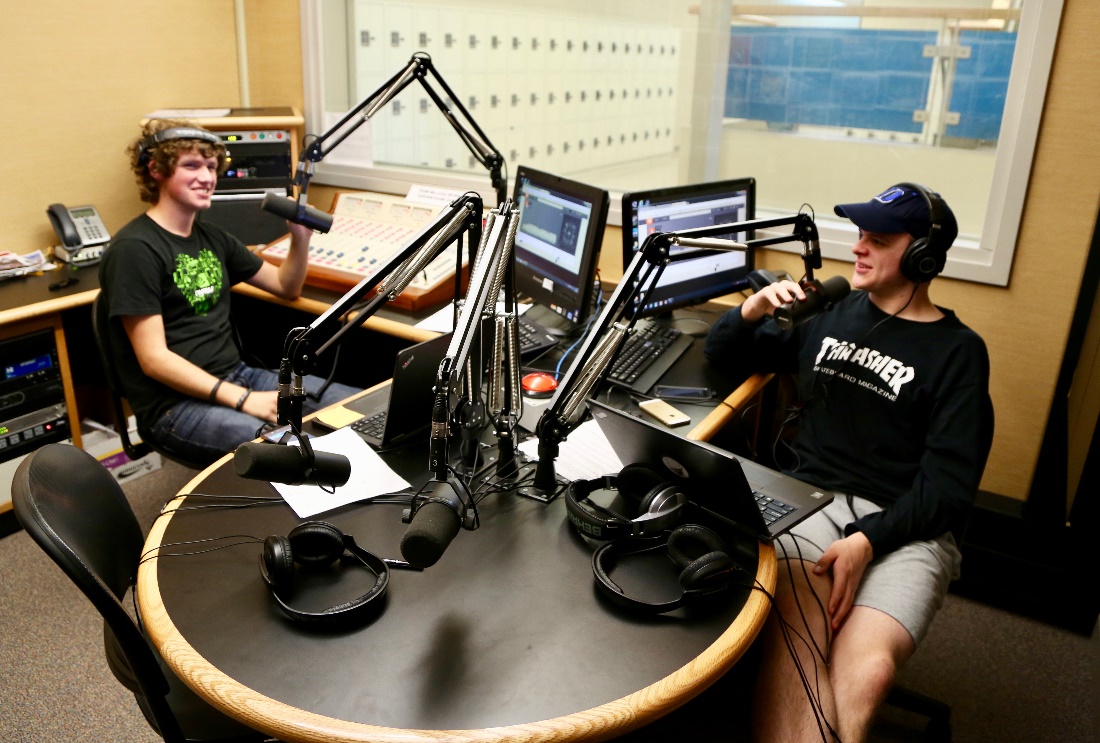 Tune in!Wednesday 10/26 from 3-4pmKASB 89.9FMStreaming http://mixlr.com/kasbfm/Be sure to tune in every Wednesday for a different High School Radio show